Presseinformation»Seidenwalzer« von Michaela BaumgartnerMeßkirch, Februar 2022Sommer, Seide und Affären
Michaela Baumgartner veröffentlicht Fortsetzung von »Debütantenball«Im späten 18. und frühen 19. Jahrhundert entwickelte sich die Seidenindustrie zu einer der wichtigsten Geschäftsbereiche Wiens. Ihre Bedeutung stieg vor allem nach der Französischen Revolution, als die österreichische Aristokratie auf die inländische Produktion angewiesen war. Vor diesem Hintergrund setzt Michaela Baumgartner in ihrem neuen historischen Roman »Seidenwalzer« die Geschichte der Wiener Familie Wohlleben fort. Die Schwestern Fanny und Sophie sind mittlerweile verheiratet, finden aber nicht das erhoffte Eheglück. Während Fannys Ehemann an die Front nach Frankreich geschickt wird, kämpft Sophie um die Akzeptanz der englischen Schwiegereltern und um die Aufmerksamkeit ihres Gatten. Ablenkung bietet der Sommer in Hietzing vor den Toren Wiens, wo sie die Bekanntschaft eines Seidenfabrikanten und seiner Familie machen. Die neuen Freundschaften werden auf eine harte Probe gestellt, als Affären aufgedeckt und Geheimnisse ans Licht kommen. Doch dann bricht ein Schicksalsschlag über die sonst so freimütige Fanny hinein. Michaela Baumgartner gelingt es, die fundiert recherchierten, historischen Hintergründe geschickt mit den Geschichten ihrer Protagonisten zu verweben. Sie entwirft ein glamouröses Panorama der adeligen Gesellschaft Wiens und ihrer skandalträchtigen Verwicklungen. Gleichzeitig vermittelt sie Wissenswertes zur Seidenindustrie jener Zeit.Zum BuchNapoleon ist aus Elba geflohen, wieder herrscht Krieg. Und auch die Familie des Grafen Wohlleben findet keinen Frieden. Während die hohe Diplomatie um ein neues Europa ringt, schreibt der adelige Nachwuchs seine eigene Geschichte. Fanny rebelliert gegen ihr Schicksal, Sophie kämpft um ihre junge Ehe, und Georg kehrt nach siegreichen Gefechten aus Frankreich zurück, um zu Hause sein persönliches Waterloo zu erleben. All diese Turbulenzen umschlingt ein unsichtbares Band: Wiens geheimes Gold, die Seide.Die AutorinMichaela Baumgartner studierte Geschichte, Germanistik und Kommunikationswissenschaften an der Universität Wien und arbeitete zunächst als Sachbuch-Lektorin und freie Journalistin bei verschiedenen Tageszeitungen und Nachrichtenmagazinen. Nach der Geburt ihrer Tochter war sie als Kommunikationstrainerin, vorwiegend für Schweizer Unternehmen, tätig. Seither leitete sie viele Jahre lang eine Agentur für Öffentlichkeitsarbeit und Corporate Publishing in Wien. Mit ihrem Roman »Seidenwalzer« entführt die gebürtige Oberösterreicherin und gelernte Buchhändlerin erneut in das dekadente Wien des 19. Jahrhunderts.SeidenwalzerMichaela Baumgartner317 SeitenEUR 14,50 [D] / EUR 15,00 [A]ISBN 978-3-8392-0195-4Erscheinungstermin: 9. Februar 2022Kontaktadresse: Gmeiner-Verlag GmbH Petra AsprionIm Ehnried 588605 MeßkirchTelefon: 07575/2095-153Fax: 07575/2095-29petra.asprion@gmeiner-verlag.dewww.gmeiner-verlag.deCover und Porträtbild zum Download (Verlinkung hinterlegt)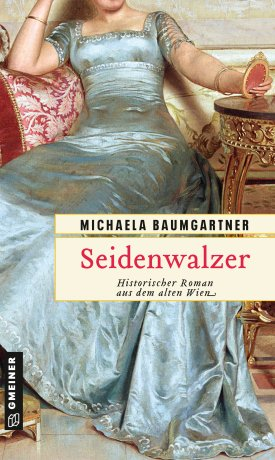 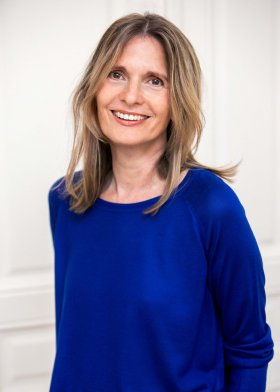 					Bildrechte: Gerlinde GorlaAnforderung von Rezensionsexemplaren:Michaela Baumgartner »Seidenwalzer«, ISBN 978-3-8392-0195-4Absender:RedaktionAnsprechpartnerStraßeLand-PLZ OrtTelefon / TelefaxE-Mail